Мы – спортивная молодёжь! 21 сентября учащиеся Тиличикской средней школы приняли активное участие во Всероссийском кроссе наций. Ребята нашей школы с 1 по 11 класс вышли на старт.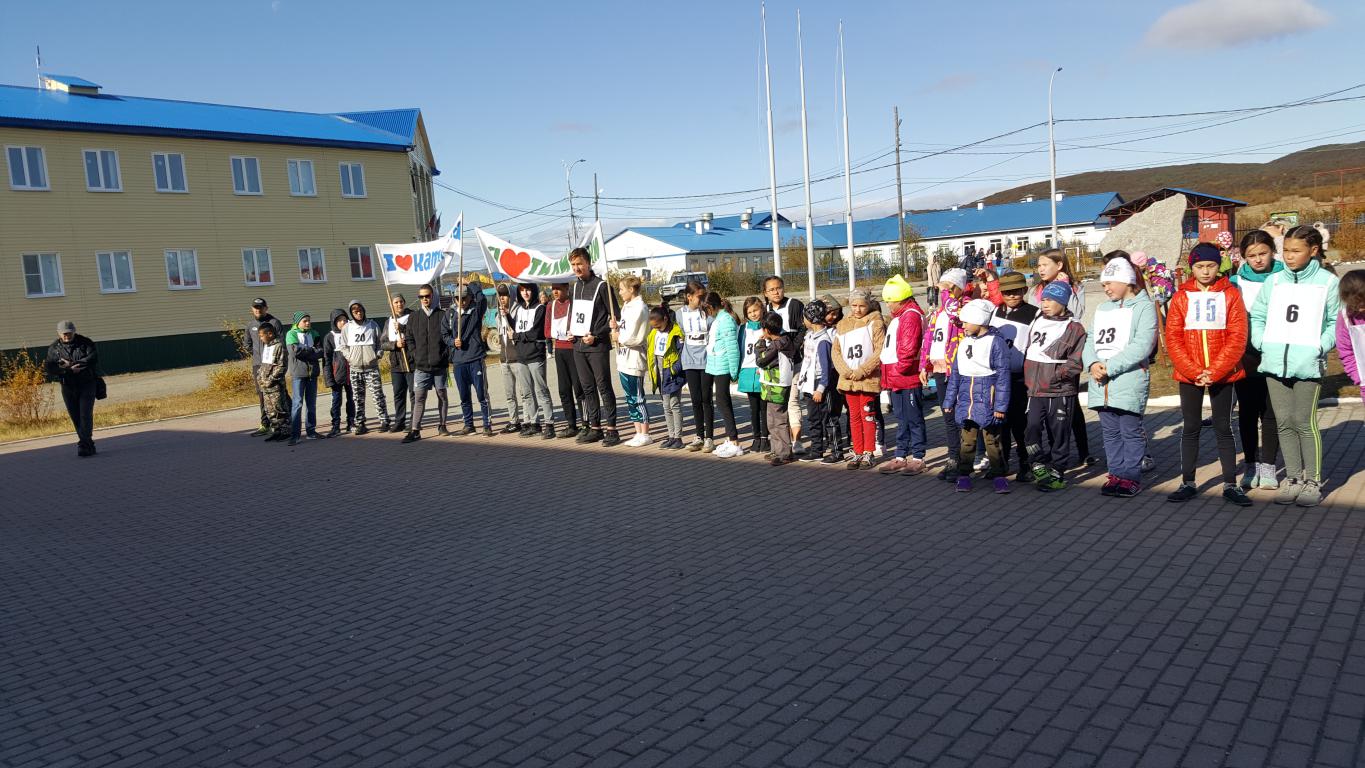 Первыми на старт вышли ребята от 6 до 10 лет. 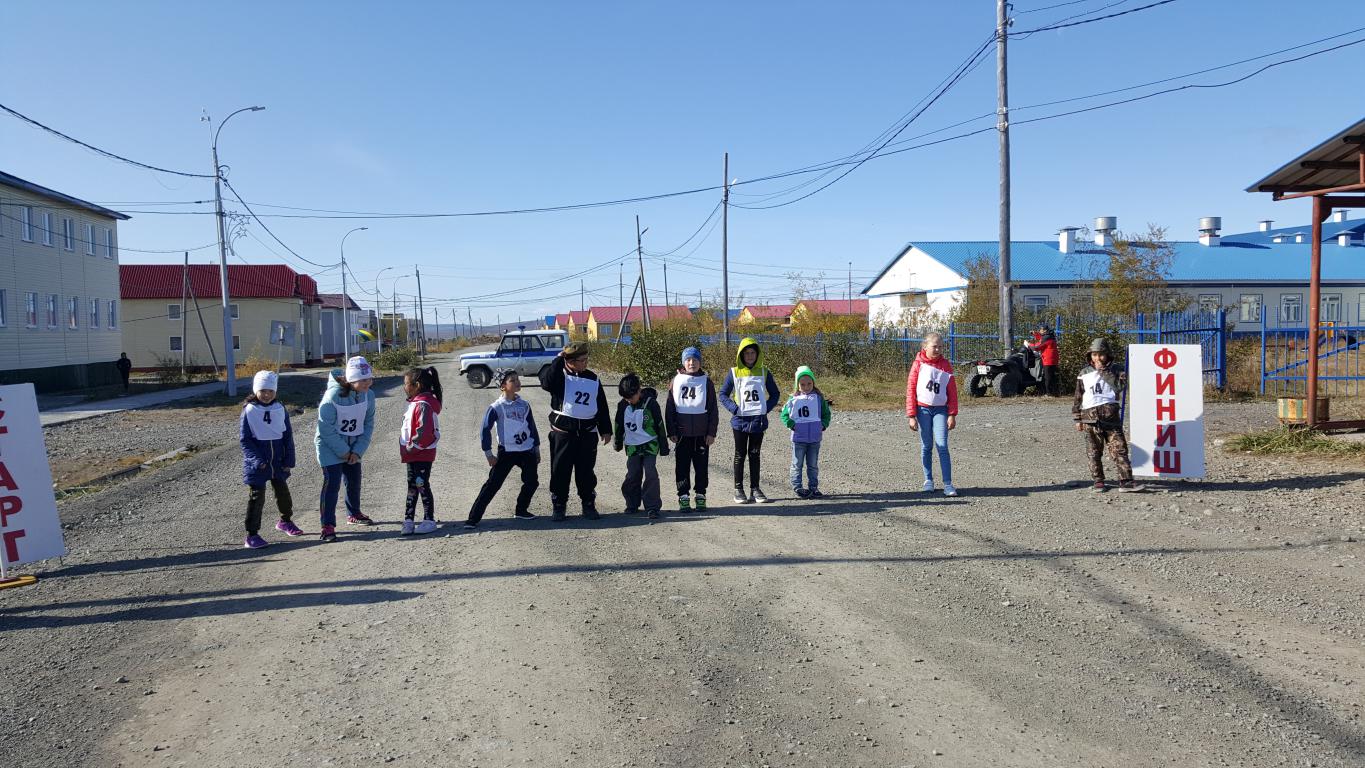 ЗЗа ними бежали ребята 11 - 16 лет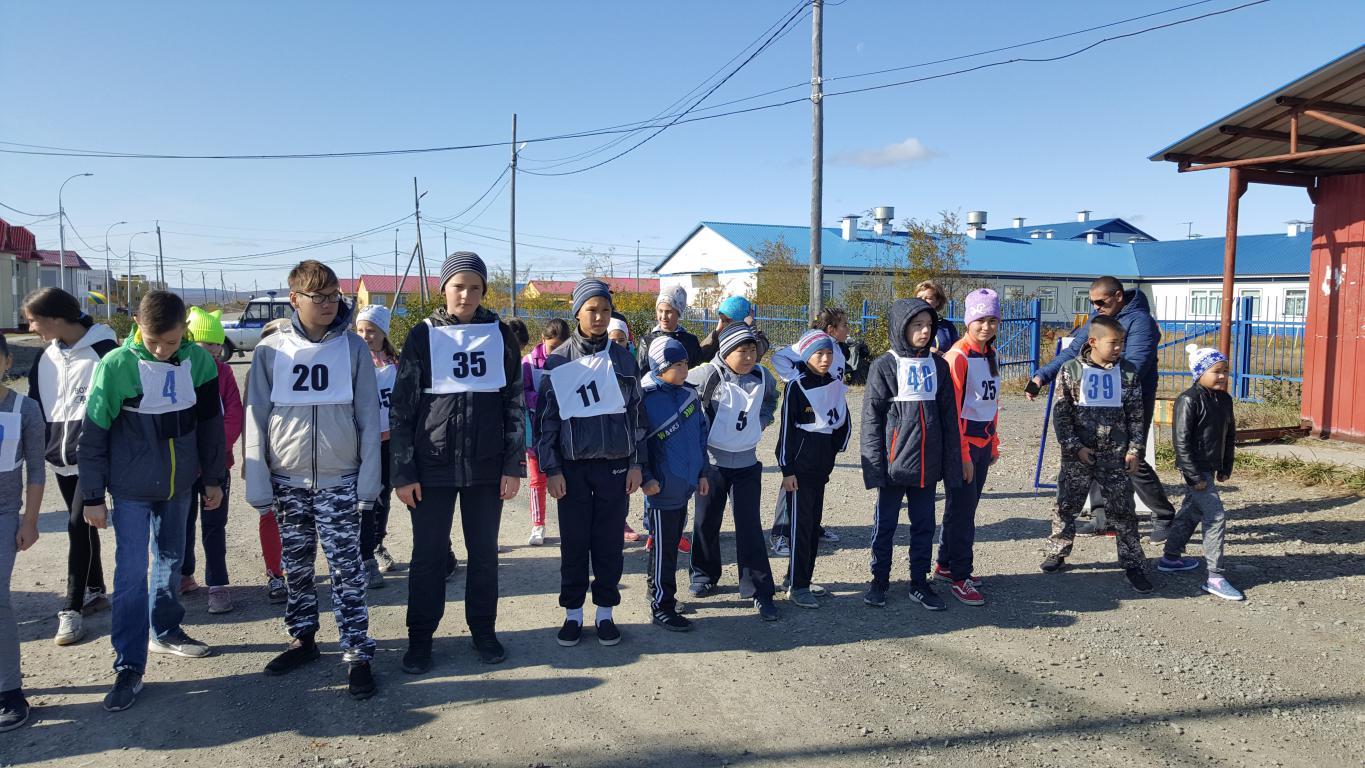  На старт вышли ребята  16 лет  и старше 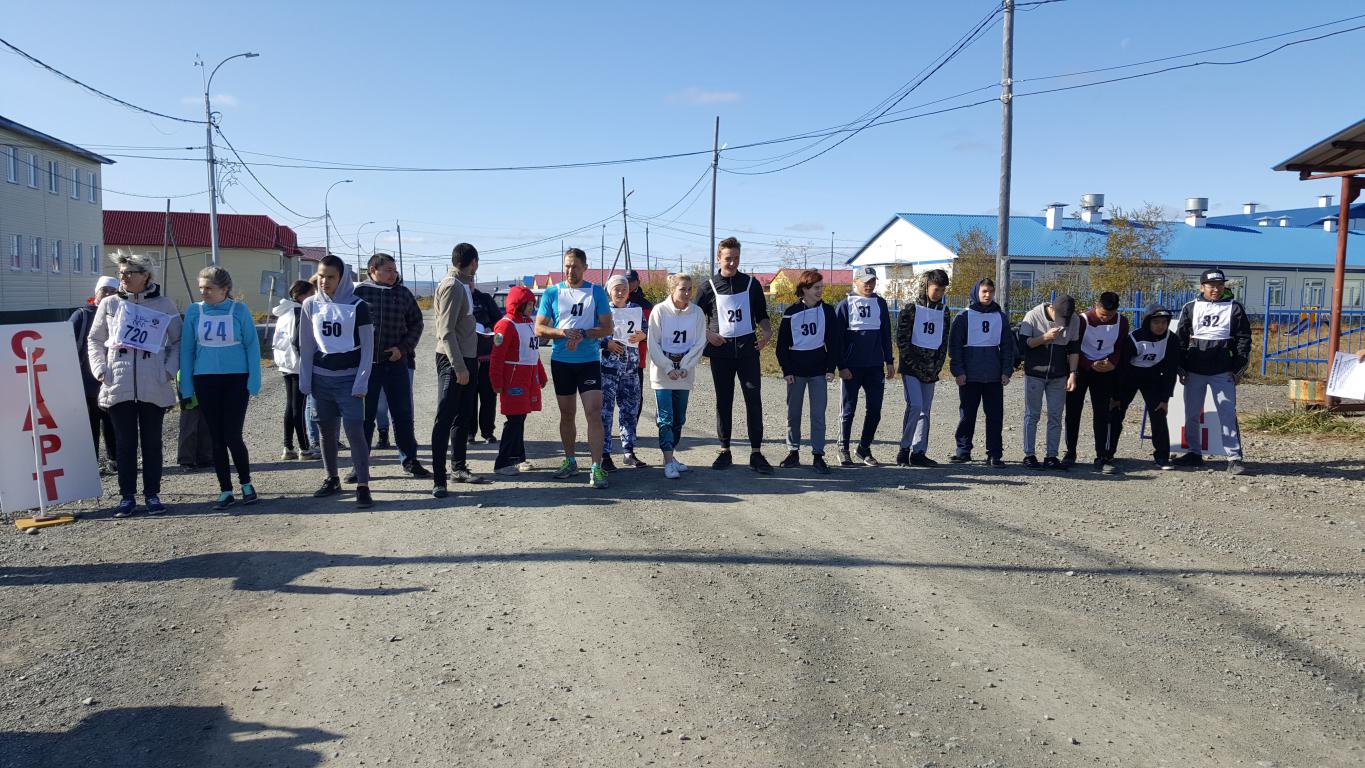 Наши победители: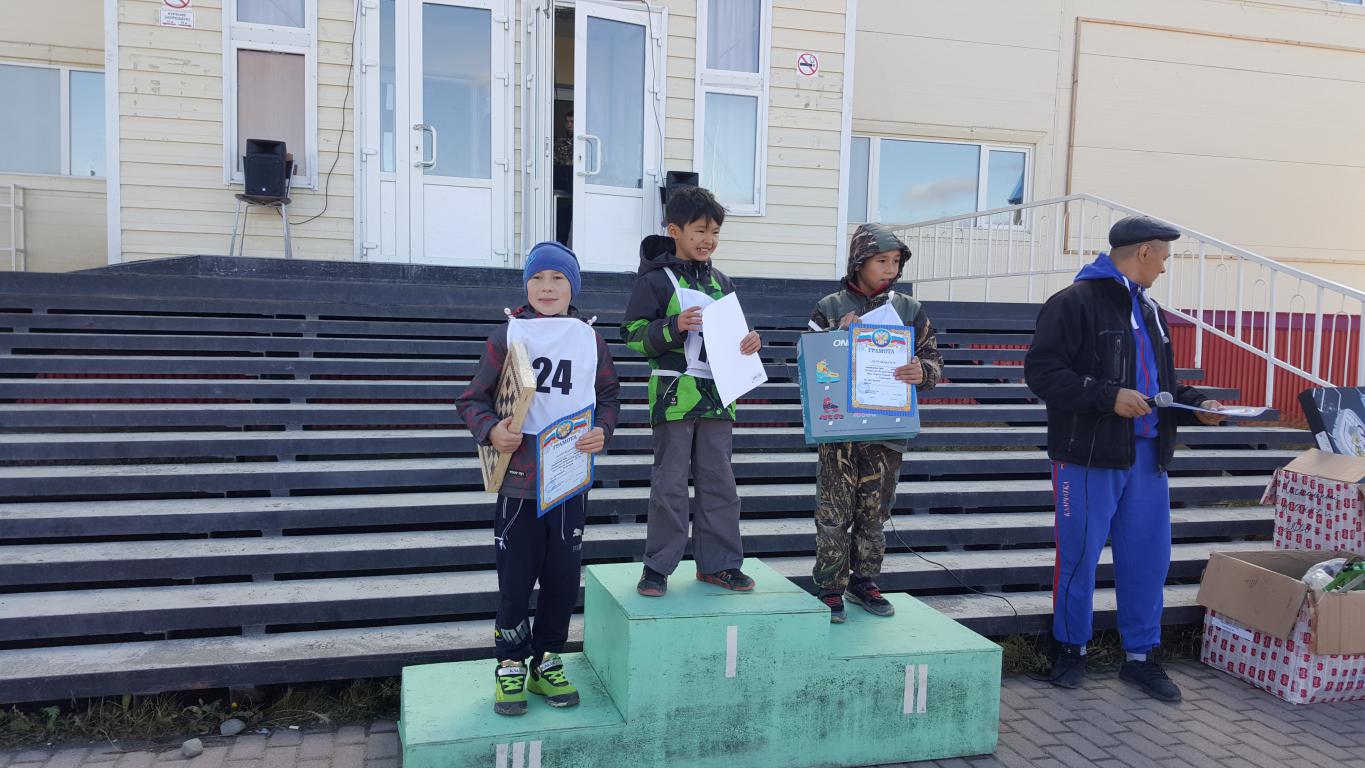 Среди мальчиков 6 – 10 лет:1 место – Нинани Вадим,4б класс2 место – Тололо Ярослав, 4бкласс.3 место – Аношкин Кирилл, 3а классСреди девочек 6 – 10 лет: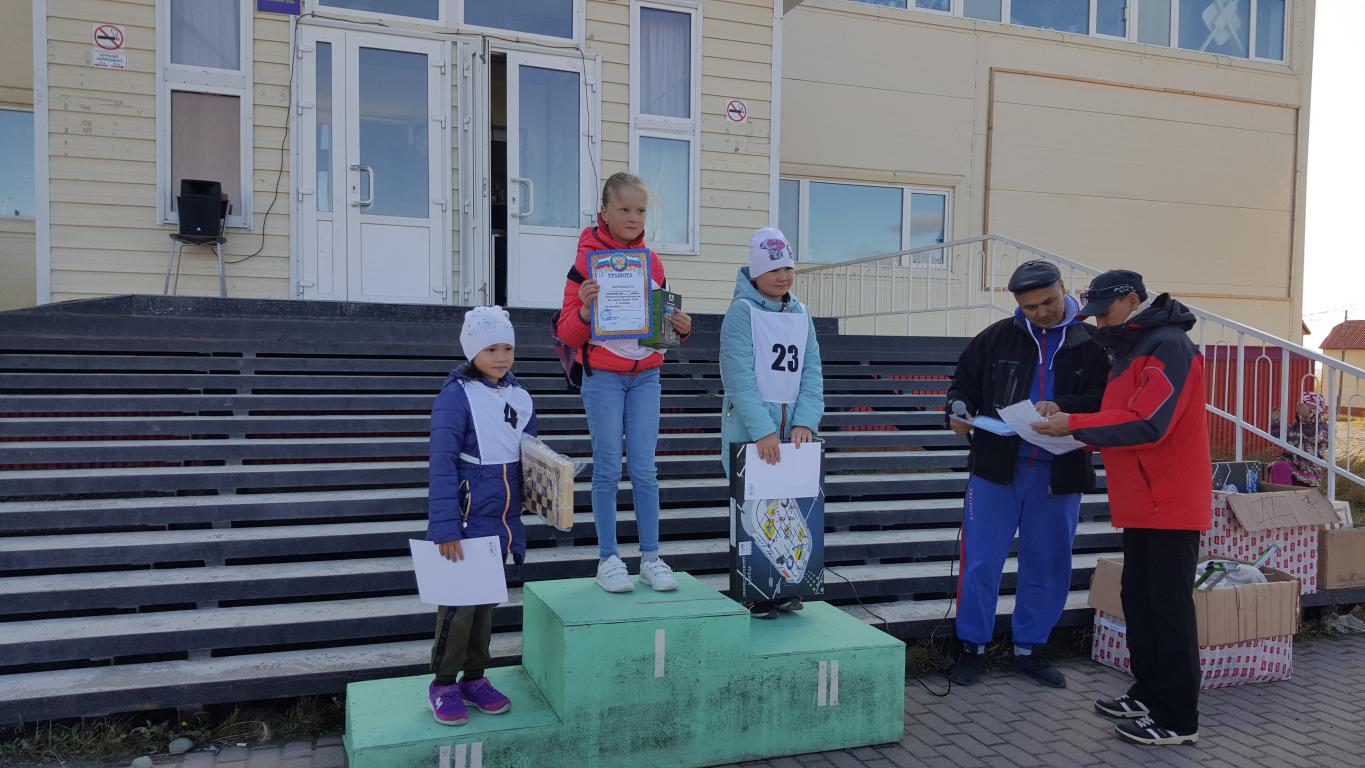 1 место – Син Тамара,4а класс 2 место - Ефременко Софья, 3а класс..
Среди ребят 11 – 16 лет: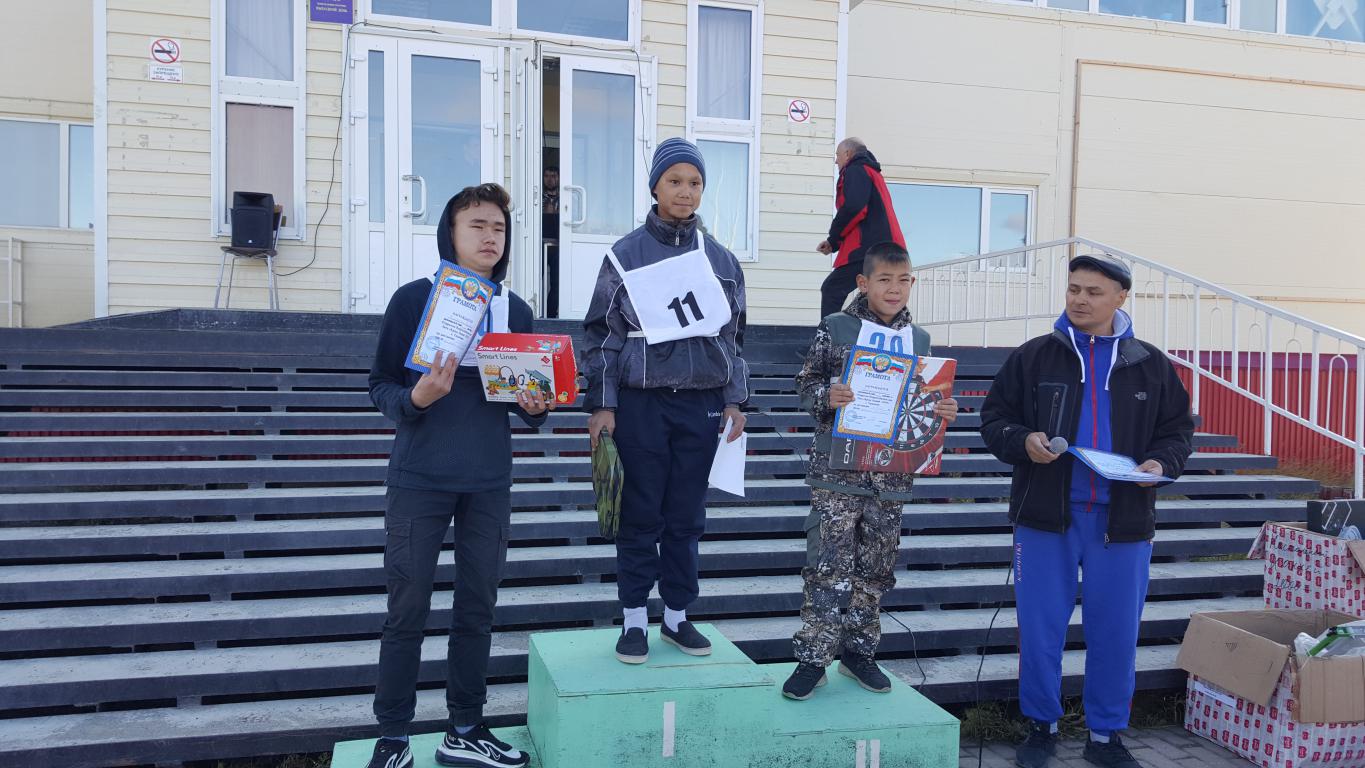 2 место – Кутгигин Олег, 5б класс,3 место – Косыгин Витали1 – 7а класс.
Среди девочек 11 – 16 лет: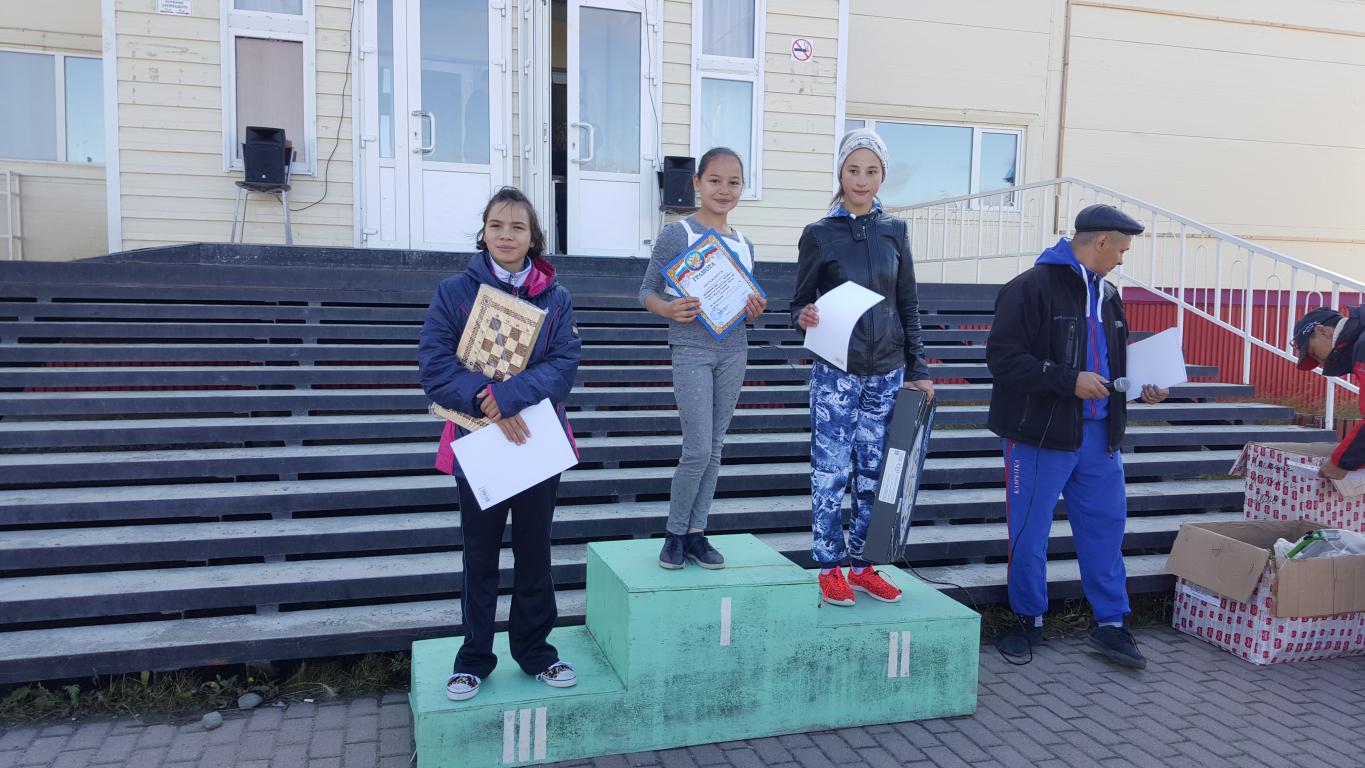 1 место – Ахайне Алина, 7б класс
Среди юношей старше 16 лет: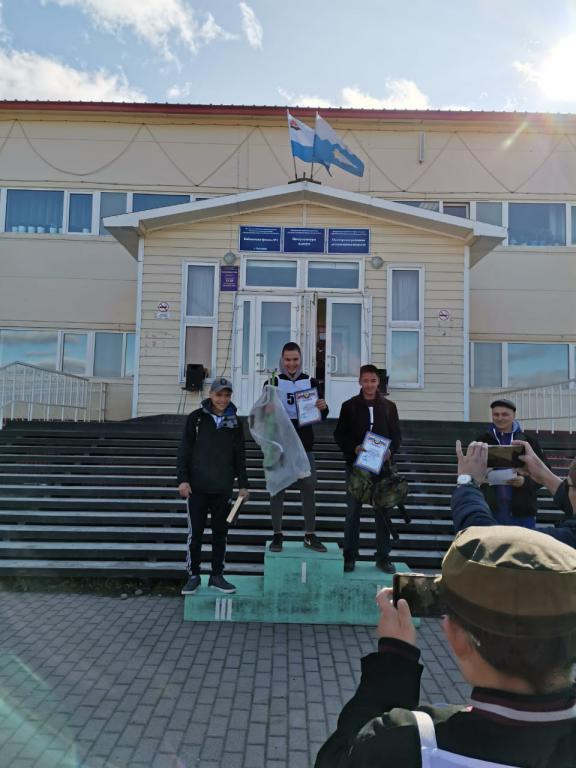 1 место – Оняв Денис, 10 класс2 место – Тихонов Никита, 9а класс,3 место – Таткали Ренат, 9б класс,
Среди девушек старше 16 лет: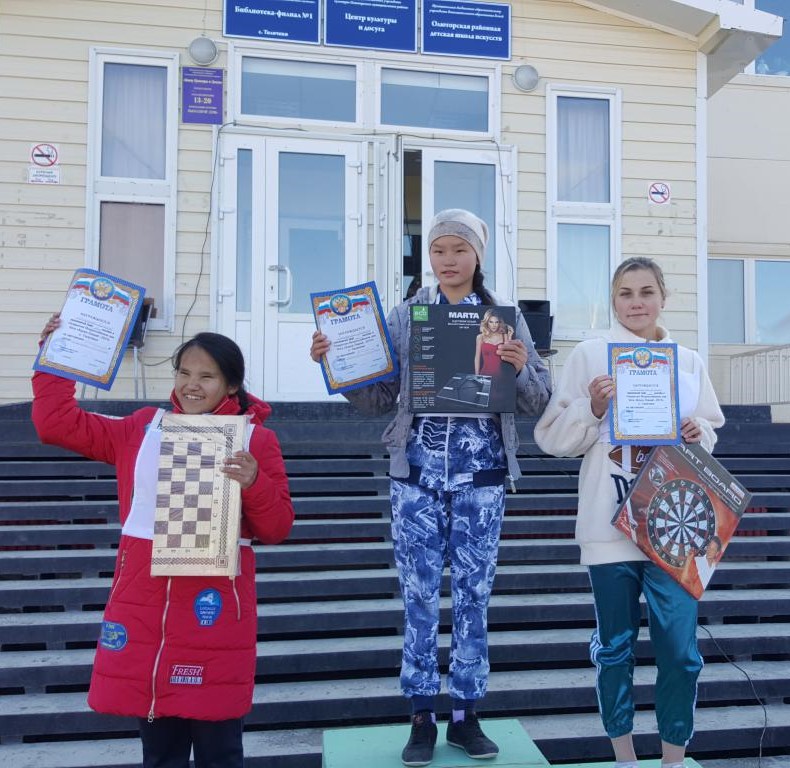 3 место – Лебедева Елена, 10 класс.
Все участники Кросса наций получили заряд бодрости и позитивного настроения!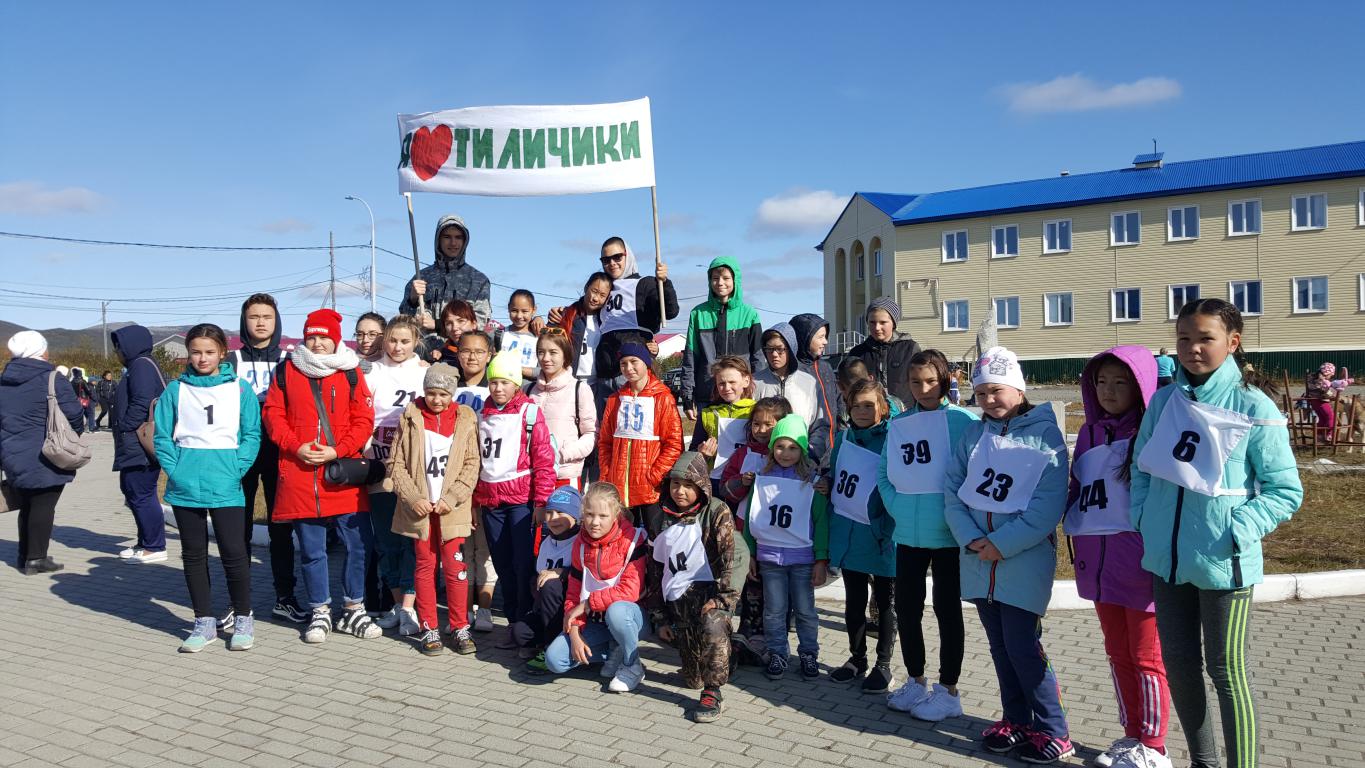                                    Заместитель директора школы по ВР  Слипец Л.В.